EDITAL DE SELEÇÃO DE ALUNO PARA ESTÁGIO OBRIGATÓRIO REMUNERADO DOS CURSOS DE COMUNICAÇÃO SOCIAL - HABILITAÇÃO JORNALISMO - E CIÊNCIA DA COMPUTAÇÃOA Assessoria de Comunicação Social (Ascom) da Universidade Federal de São João del-Rei (UFSJ), no uso de atribuições, torna público para conhecimento dos interessados a abertura de 11 (onze) vagas para o processo seletivo de bolsa de estágio obrigatório para atuar na Assessoria de Comunicação Social da UFSJ, no período de 16 de outubro de 2017 a 15 de outubro de 2018.1. Da finalidade1.1 Proporcionar ao discente a oportunidade de inserção na prática do jornalismo e de assessoria de imprensa sob a supervisão dos profissionais da Assessoria de Comunicação, de professores do Curso de Comunicação Social – Jornalismo da UFSJ e, no caso específico das vagas descritas no item 3.6, professores da Ciência da Computação.1.2 Possibilitar o aprimoramento de técnicas e práticas comunicacionais.1.3 Incrementar o sistema de comunicação da UFSJ por meio de parceria com a Assessoria de Comunicação (Ascom) e seus diversos veículos de comunicação, como o site da UFSJ, redes sociais, veículos impressos (jornais e revista), TV UFSJ, ações de marketing, cerimonial e eventos.II. Da inscrição2.1 Pré-requisitos para inscrição:2.1.1 Alunos do Curso de Comunicação Social - Jornalismo (para as vagas descritas nos itens 3.1, 3.2, 3.3, 3.4 e 3.5): estarem cursando, no mínimo, o 5º período, com matrícula e frequência regulares, e terem previsão de conclusão do curso a partir de outubro de 2018;2.1.2 Alunos do Curso de Ciência da Computação (para as vagas descritas no item 3.6) - conhecimento em Sistemas de Gerenciadores de Conteúdos (JOOMLA), Desenvolvimento Web e Acessibilidade2.1.3 Serão avaliados caso a caso alunos vindos de transferência externa.2.2 As inscrições serão feitas pelo e-mail ascom@ufsj.edu.br no período de 06 a 09 de outubro. O interessado deve preencher o formulário anexo, salvar em PDF (com arquivo fechado) e encaminhar para esse e-mail com o título “Seleção de aluno para estágio obrigatório 2017”.2.3 A inscrição do aluno será confirmada, via e-mail, até 9h do dia 10 de outubro. São condições para a inscrição do aluno, além dos pré-requisitos mencionados nos itens 2,1,1 e 2,1,2:a. Ter disponibilidade para exercer as atividades durante a semana, no turno matutino ou vespertino, a ser definido pela Ascom, por um período de 4 (quatro) horas por dia;b. Não ter vínculo empregatício ou receber qualquer outro auxílio ou bolsa.III. Das vagas3.1 - 2 (duas) vagas para reportagem, produção e redação de texto para mídias digitais e impressas;3.2 - 2 (duas) vagas para redes sociais e design;3.3 - 2 (duas) vagas para cinegrafistas;3.4 - 1 (uma) vaga para repórter de TV;3.5 - 2 (duas) vagas para editor de vídeo;3.6 - 2 (duas) vagas para desenvolvimento e programação em web.IV. Da seleção4.1 A seleção será feita em duas etapas de acordo com a vaga escolhida.4.1.1 Para as vagas de reportagem, produção e redação de texto para mídias digitais e impressas (3.1):1ª Etapa - prova prática, no dia 10 de outubro (terça-feira), às 10h. Local: Sala 2.27, Assessoria de Comunicação Social, prédio principal do Campus Santo Antônio. Consiste na produção de textos jornalísticos. Os 5 (cinco) primeiros colocados estarão selecionados para a segunda etapa. A lista convocatória dos candidatos selecionados para entrevista será publicada no site www.ufsj.edu.br/ascom no mesmo dia, até às 18h.2ª Etapa - entrevista, no dia 11 de outubro (quarta-feira), às 9h. Local: Sala 2.27, Assessoria de Comunicação Social, prédio principal do Campus Santo Antônio. A banca será constituída por jornalistas da Assessoria de Comunicação da UFSJ e professores do curso de Comunicação Social - Jornalismo da UFSJ.4.1.2 Para as vagas de redes sociais e design (3.2):1ª Etapa - prova prática, no dia 10 de outubro (terça-feira), às 10h. Local: Sala 2.27, Assessoria de Comunicação Social, prédio principal do Campus Santo Antônio. Consiste na produção de materiais textuais e gráficos para redes sociais. Os 5 (cinco) primeiros colocados estarão selecionados para a segunda etapa. A lista convocatória dos candidatos selecionados para entrevista será publicada no site www.ufsj.edu.br/ascom no mesmo dia, até às 18h.2ª Etapa - entrevista, no dia 11 de outubro (quarta-feira), às 9h. Local: Sala 2.27, Assessoria de Comunicação Social, prédio principal do Campus Santo Antônio. A banca será constituída por jornalistas da Assessoria de Comunicação da UFSJ e professores do curso de Comunicação Social - Jornalismo da UFSJ.4.1.3 Para as vagas de cinegrafistas (3.3):1ª Etapa - prova prática, no dia 10 de outubro (terça-feira), às 10h. Local: Sala 2.27, Assessoria de Comunicação Social, prédio principal do Campus Santo Antônio. Consiste na produção e gravação em vídeo de textos jornalísticos. Os 5 (cinco) primeiros colocados estarão selecionados para a segunda etapa. A lista convocatória dos candidatos selecionados para entrevista será publicada no site www.ufsj.edu.br/ascom no mesmo dia, até às 18h.2ª Etapa - entrevista, no dia 11 de outubro (quarta-feira), às 9h. Local: Sala 2.27, Assessoria de Comunicação Social, prédio principal do Campus Santo Antônio. A banca será constituída por jornalistas da Assessoria de Comunicação da UFSJ e professores do curso de Comunicação Social - Jornalismo da UFSJ.4.1.4: Para a vaga de repórter de TV (3.4):1ª Etapa - prova prática, no dia 10 de outubro (terça-feira), às 10h. Local: Sala 2.27, Assessoria de Comunicação Social, prédio principal do Campus Santo Antônio. Consiste na produção e apresentação em vídeo de textos jornalísticos. Os 3 (três) primeiros colocados estarão selecionados para a segunda etapa. A lista convocatória dos candidatos selecionados para entrevista será publicada no site www.ufsj.edu.br/ascom no mesmo dia, até às 18h.2ª Etapa - entrevista, no dia 11 de outubro (quarta-feira), às 9h. Local: Sala 2.27, Assessoria de Comunicação Social, prédio principal do Campus Santo Antônio. A banca será constituída por jornalistas da Assessoria de Comunicação da UFSJ e professores do curso de Comunicação Social - Jornalismo da UFSJ.4.1.5: Para as vagas de editor de vídeo (3.5): 1ª Etapa - prova prática, no dia 10 de outubro (terça-feira), às 10h. Local: Sala 2.27, Assessoria de Comunicação Social, prédio principal do Campus Santo Antônio. Consiste na edição de vídeo jornalístico. Os 5 (cinco) primeiros colocados estarão selecionados para a segunda etapa. A lista convocatória dos candidatos selecionados para entrevista será publicada no site www.ufsj.edu.br/ascom no mesmo dia, até às 18h.2ª Etapa - entrevista, no dia 11 de outubro (quarta-feira), às 9h. Local: Sala 2.27, Assessoria de Comunicação Social, prédio principal do Campus Santo Antônio. A banca será constituída por jornalistas da Assessoria de Comunicação da UFSJ e professores do curso de Comunicação Social - Jornalismo da UFSJ.4.1.6: Para as vagas de desenvolvimento e programação em web (3.6):1ª Etapa - prova prática, no dia 10 de outubro (terça-feira), às 10h. Local: Sala 2.27, Assessoria de Comunicação Social, prédio principal do Campus Santo Antônio. Os 5 (cinco) primeiros colocados estarão selecionados para a segunda etapa. A lista convocatória dos candidatos selecionados para entrevista será publicada no site www.ufsj.edu.br/ascom no mesmo dia, até às 18h.2ª Etapa - entrevista, no dia 11 de outubro (quarta-feira), às 9h. Local: Sala 2.27, Assessoria de Comunicação Social, prédio principal do Campus Santo Antônio. A banca será constituída por jornalistas da Assessoria de Comunicação da UFSJ e professores do curso de Comunicação Social - Jornalismo da UFSJ.V. Do número de alunos a serem selecionados5.1 Serão selecionados 11 (onze) candidatos, para o estágio obrigatório remunerado e classificados como excedentes, o número de candidatos correspondente ao número de vagas para cada função, em lista de espera, havendo a possibilidade de serem convocados caso haja desistência ou desligamento dos alunos convocados.VI. Do resultado6.1 O resultado será divulgado no dia 11 de outubro de 2017 (quarta-feira), até às 18h, em lista afixada no mural da coordenação do curso de Comunicação Social e no site www.ufsj.edu.br/ascom.6.2 Em caso de empate, o primeiro critério de desempate é a maior nota na prova prática.6.3 Não caberá recurso de qualquer natureza após a divulgação do resultado.VII. Da convocação7.1 Os alunos aprovados como estagiários nas primeiras colocações das vagas disponíveis deverão se apresentar à Ascom no dia 16 de outubro de 2017 (quarta-feira), às 8h30, com a documentação que será especificada no site www.ufsj.edu.br/ascom no momento da divulgação do resultado;7.2 Será firmado o Termo de Compromisso de Estágio Obrigatório;7.3 O início do período de atuação dos estagiários está previsto para 16 de outubro de 2017 (segunda-feira), em horário a ser comunicado no momento da entrega da documentação.VIII. Do termo de compromisso8.1 O aluno classificado e convocado no processo de seleção deverá assinar um termo de compromisso, que estipula a disponibilidade de 20 horas semanais, fora do turno escolar para as atividades;8.2 O estagiário contratado será segurado contra acidentes pessoais, conforme prevê o parágrafo único do Art. 19 da Lei Federal 11788/20088.2 O aluno receberá uma bolsa-estágio, no valor de R$ 364,00 mensais;8.3 O aluno receberá certificado referente ao estágio obrigatório.IX. Das atribuições do aluno9.1 Desenvolver as atividades práticas e teóricas sob a supervisão do assessor de comunicação da UFSJ, Bruno Leal de Carvalho; dos jornalistas da Ascom, Cibele Aparecida de Moraes e Juliana de Castro Millen; do jornalista e editor de publicações, Rogério Almeida Alvarenga; do Relações Públicas, Sérgio Murilo Sotero Sbampato; da professora do Curso de Ciência da Computação, Elisa Tuler de Albergaria; e dos professores do curso de Comunicação Social – Jornalismo da UFSJ – posteriormente designados para supervisão.9.2 No caso dos estagiários de Comunicação Social – Jornalismo da UFSJ, para as vagas descritas nos itens 3.1, 3.2, 3.3, 3.4 e 3.5, estarem disponíveis para atuar com produção de matérias, releases, cobertura fotográfica, clipping e reportagem de TV, nos diversos veículos de comunicação da UFSJ, como o site de notícias, as redes sociais, os materiais impressos (jornais e revistas), TV UFSJ, ações de marketing, cerimonial e eventos. No caso dos estagiários de Ciência da Computação (vagas descritas no item 3.6), atuar na programação e reformulação do portal eletrônico da UFSJ.9.3 Cumprir os horários fixados pelos supervisores;9.4 Entregar, ao final do semestre, relatório sobre as atividades desenvolvidas.X. Das disposições gerais10.1 Os casos omissos serão avaliados pela equipe de supervisão.10.2 O aluno se compromete a cumprir suas atividades de bolsista no tempo que vigorar o contrato. Em caso de desistência, antes do encerramento do prazo, deverá comunicar formalmente à Ascom e à secretaria do curso de Comunicação Social, assinando um Termo de Rescisão de estágio, com antecedência mínima de 30 dias, período no qual permanecerá em atividade como estagiário.São João del-Rei, 6 de outubro de 2017Bruno Leal de CarvalhoAssessor de ComunicaçãoCRONOGRAMA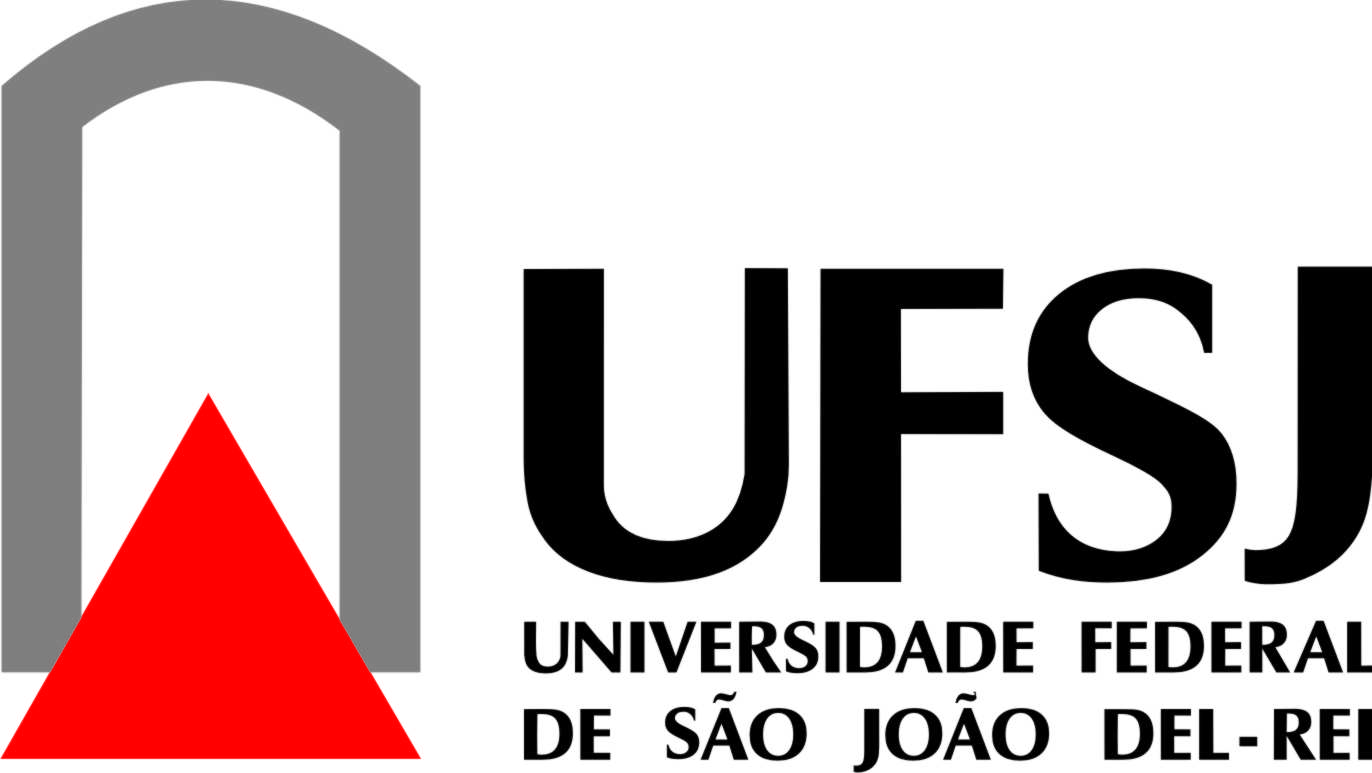 ASSESSORIA DE COMUNICAÇÃO SOCIAL – ASCOMFORMULÁRIO DE INSCRIÇÃO: PROCESSO SELETIVO PARA ESTÁGIO OBRIGATÓRIO REMUNERADONome: ________________________________________________________CPF:________________________                         RG:___________________Órgão Expedidor do RG: _______             Data de Nascimento: ___\___\___ Matrícula na UFSJ:____________                            Período: _____________Telefones: _____________________________________________________E-mail:_________________________________________________________Endereço: _____________________________________________________Participa de algum projeto na instituição: (   ) Sim    (    ) NãoRecebe alguma bolsa ou auxílio: (   ) Sim   (    ) NãoCaso receba, qual é o auxílio: ____________________________________Tem vínculo empregatício: (    ) Sim    (    ) Não	Declaro estar ciente dos termos do Edital de Seleção, os quais comprometo-me a cumprir, caso seja selecionado.São João del-Rei, ____/_____/______Assinatura: __________________________________________6 de outubro, sexta-feiraAbertura de inscrições9 de outubro, segunda-feiraÚltimo dia de inscrições10 de outubro, terça-feiraPrimeira etapa da seleção e publicação de convocados para segunda etapa11 de outubro, quarta-feiraSegunda etapa da seleção e resultado